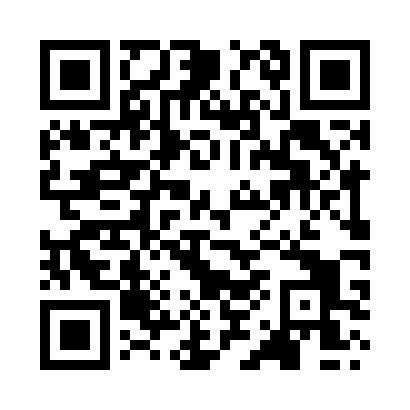 Prayer times for Great Tey, Essex, UKMon 1 Jul 2024 - Wed 31 Jul 2024High Latitude Method: Angle Based RulePrayer Calculation Method: Islamic Society of North AmericaAsar Calculation Method: HanafiPrayer times provided by https://www.salahtimes.comDateDayFajrSunriseDhuhrAsrMaghribIsha1Mon2:524:421:016:389:1911:102Tue2:524:431:016:389:1911:103Wed2:534:441:016:389:1911:104Thu2:534:451:026:389:1811:105Fri2:544:461:026:379:1811:106Sat2:544:461:026:379:1711:097Sun2:554:471:026:379:1611:098Mon2:554:481:026:379:1611:099Tue2:564:491:026:369:1511:0910Wed2:564:501:026:369:1411:0811Thu2:574:511:036:369:1311:0812Fri2:584:531:036:359:1211:0713Sat2:584:541:036:359:1111:0714Sun2:594:551:036:349:1011:0715Mon2:594:561:036:349:0911:0616Tue3:004:571:036:339:0811:0617Wed3:014:591:036:339:0711:0518Thu3:015:001:036:329:0611:0519Fri3:025:011:036:319:0511:0420Sat3:035:031:036:319:0411:0321Sun3:045:041:036:309:0211:0322Mon3:045:051:046:299:0111:0223Tue3:055:071:046:299:0011:0124Wed3:065:081:046:288:5811:0125Thu3:065:091:046:278:5711:0026Fri3:075:111:046:268:5510:5927Sat3:085:121:046:258:5410:5928Sun3:095:141:046:248:5210:5829Mon3:095:151:036:238:5110:5730Tue3:105:171:036:228:4910:5631Wed3:115:181:036:218:4810:55